SSRA INITIAL MEETING FORM (IMF)SSRAInitial Meeting Form (IMF)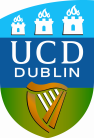 SSRAInitial Meeting Form (IMF)SSRAInitial Meeting Form (IMF)SSRAInitial Meeting Form (IMF)SSRAInitial Meeting Form (IMF)Note: This needs to be completed for Credit Bearing and Non-Credit Bearing students and needs to be included within the PDF submission of each Research ReportNote: This needs to be completed for Credit Bearing and Non-Credit Bearing students and needs to be included within the PDF submission of each Research ReportNote: This needs to be completed for Credit Bearing and Non-Credit Bearing students and needs to be included within the PDF submission of each Research ReportNote: This needs to be completed for Credit Bearing and Non-Credit Bearing students and needs to be included within the PDF submission of each Research ReportNote: This needs to be completed for Credit Bearing and Non-Credit Bearing students and needs to be included within the PDF submission of each Research ReportRecord From Initial MeetingRecord From Initial MeetingRecord From Initial MeetingRecord From Initial MeetingRecord From Initial MeetingStudent Name:Student Number:Date of First Meeting:Stage/Programme:Research Aims and Objectives(To be completed by the student following discussion with the principal Supervisor/Co-Supervisor PRIOR TO commencement of the Research Elective)Research Aims and Objectives(To be completed by the student following discussion with the principal Supervisor/Co-Supervisor PRIOR TO commencement of the Research Elective)Research Aims and Objectives(To be completed by the student following discussion with the principal Supervisor/Co-Supervisor PRIOR TO commencement of the Research Elective)Research Aims and Objectives(To be completed by the student following discussion with the principal Supervisor/Co-Supervisor PRIOR TO commencement of the Research Elective)Research Aims and Objectives(To be completed by the student following discussion with the principal Supervisor/Co-Supervisor PRIOR TO commencement of the Research Elective)Title of Project:Synopsis of Research Project (MUST BE TYPED)Synopsis of Research Project (MUST BE TYPED)Synopsis of Research Project (MUST BE TYPED)Synopsis of Research Project (MUST BE TYPED)Synopsis of Research Project (MUST BE TYPED)Objectives of Research Project (MUST BE TYPED)Objectives of Research Project (MUST BE TYPED)Objectives of Research Project (MUST BE TYPED)Objectives of Research Project (MUST BE TYPED)Objectives of Research Project (MUST BE TYPED)Declaration by StudentDeclaration by StudentDeclaration by StudentDeclaration by StudentDeclaration by StudentI have met with my SUPERVISOR (Name:                                           ) and/or CO-SUPERVISOR               (Name:                                               ) AND discussed my OVERALL research objectives and expectations for the forthcoming 8 week research elective.  I have met with my SUPERVISOR (Name:                                           ) and/or CO-SUPERVISOR               (Name:                                               ) AND discussed my OVERALL research objectives and expectations for the forthcoming 8 week research elective.  I have met with my SUPERVISOR (Name:                                           ) and/or CO-SUPERVISOR               (Name:                                               ) AND discussed my OVERALL research objectives and expectations for the forthcoming 8 week research elective.  I have met with my SUPERVISOR (Name:                                           ) and/or CO-SUPERVISOR               (Name:                                               ) AND discussed my OVERALL research objectives and expectations for the forthcoming 8 week research elective.  I have met with my SUPERVISOR (Name:                                           ) and/or CO-SUPERVISOR               (Name:                                               ) AND discussed my OVERALL research objectives and expectations for the forthcoming 8 week research elective.  Signature of Student:Signature of Student:Date:Date:Declaration by Supervisor and Co-Supervisor and/or PACE-R SupervisorDeclaration by Supervisor and Co-Supervisor and/or PACE-R SupervisorDeclaration by Supervisor and Co-Supervisor and/or PACE-R SupervisorDeclaration by Supervisor and Co-Supervisor and/or PACE-R SupervisorDeclaration by Supervisor and Co-Supervisor and/or PACE-R SupervisorWe have met with the above named student, discussed their research objectives and made clear the required expectations from them for the forthcoming 8 week Research Elective.  If applicable the student has also been furnished with the appropriate Ethics documentation for their study.  We understand that this forms part of their Research Assessment.  We have met with the above named student, discussed their research objectives and made clear the required expectations from them for the forthcoming 8 week Research Elective.  If applicable the student has also been furnished with the appropriate Ethics documentation for their study.  We understand that this forms part of their Research Assessment.  We have met with the above named student, discussed their research objectives and made clear the required expectations from them for the forthcoming 8 week Research Elective.  If applicable the student has also been furnished with the appropriate Ethics documentation for their study.  We understand that this forms part of their Research Assessment.  We have met with the above named student, discussed their research objectives and made clear the required expectations from them for the forthcoming 8 week Research Elective.  If applicable the student has also been furnished with the appropriate Ethics documentation for their study.  We understand that this forms part of their Research Assessment.  We have met with the above named student, discussed their research objectives and made clear the required expectations from them for the forthcoming 8 week Research Elective.  If applicable the student has also been furnished with the appropriate Ethics documentation for their study.  We understand that this forms part of their Research Assessment.  Supervisor Name:Supervisor Name:Supervisor Signature:Co-Supervisor Name:Co-Supervisor Name:Co-Supervisor Signature:PACE-R Supervisor Name:PACE-R Supervisor Name:PACE-R Supervisor Signature: